INSTITUTO DE TRANSPARENCIA, ACCESO A LA INFORMACIÓN Y PROTECCIÓN DE DATOS PERSONALES DEL ESTADO DE GUERRERO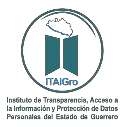 APORTACIÓN INFRAESTRUCTURA SOCIALAL 31 DE DICIEMBRE 2020Nota: Este Órgano Garante no cuenta con información pública financiera para el Fondo de Aportaciones para la Infraestructura Social.Calle Ninfa, Lt. 1, Mza. 6, Fraccionamiento Valle Dorado, Segunda Sección, C.P. 39070, Chilpancingo de los Bravo, Guerrero. Sitio Web: http://itaigro.org.mx, Teléfono: 01 (747) 1160376, Correo electrónico: finanzas@itaigro.org.mxINSTITUTO DE TRANSPARENCIA, ACCESO A LA INFORMACIÓN Y PROTECCIÓN DE DATOS PERSONALES DEL ESTADO DE GUERREROINSTITUTO DE TRANSPARENCIA, ACCESO A LA INFORMACIÓN Y PROTECCIÓN DE DATOS PERSONALES DEL ESTADO DE GUERREROINSTITUTO DE TRANSPARENCIA, ACCESO A LA INFORMACIÓN Y PROTECCIÓN DE DATOS PERSONALES DEL ESTADO DE GUERREROINSTITUTO DE TRANSPARENCIA, ACCESO A LA INFORMACIÓN Y PROTECCIÓN DE DATOS PERSONALES DEL ESTADO DE GUERREROINSTITUTO DE TRANSPARENCIA, ACCESO A LA INFORMACIÓN Y PROTECCIÓN DE DATOS PERSONALES DEL ESTADO DE GUERREROINSTITUTO DE TRANSPARENCIA, ACCESO A LA INFORMACIÓN Y PROTECCIÓN DE DATOS PERSONALES DEL ESTADO DE GUERREROINSTITUTO DE TRANSPARENCIA, ACCESO A LA INFORMACIÓN Y PROTECCIÓN DE DATOS PERSONALES DEL ESTADO DE GUERREROMontos que reciban, obras y acciones a realizar con el FAISMontos que reciban, obras y acciones a realizar con el FAISMontos que reciban, obras y acciones a realizar con el FAISMontos que reciban, obras y acciones a realizar con el FAISMontos que reciban, obras y acciones a realizar con el FAISMontos que reciban, obras y acciones a realizar con el FAISMontos que reciban, obras y acciones a realizar con el FAIS                        Enero a Diciembre 2020                        Enero a Diciembre 2020                        Enero a Diciembre 2020                        Enero a Diciembre 2020                        Enero a Diciembre 2020                        Enero a Diciembre 2020                        Enero a Diciembre 2020Obra o acción a realizarCostoUbicaciónUbicaciónUbicaciónMetasBeneficiariosObra o acción a realizarCostoEntidadMunicipioLocalidadMetasBeneficiarios